L’Association Charles BRIED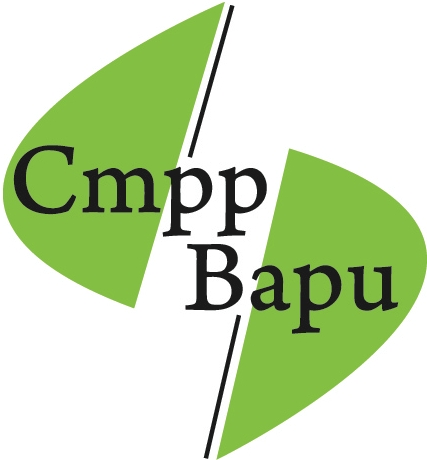 recrute, pour son CMPP BAPU de Besançon (25)  :1 Orthophoniste (H/F) à 0,65 ETPposte à pourvoir le 3.11.2016Bilans et rééducations individuelles, possibilité de participation à des groupes thérapeutiques, implication dans le travail interdisciplinaire d’élaboration.Rémunération selon Convention collective du 15 Mars 1966 et ancienneté.Temps de travail annualisé, 38 semaines d’ouverture.Adresser candidatures (CV + lettre de motivation) à : CMPP BAPU – 22, rue Chifflet25042 BESANÇON CEDEX 3cmpp.bapu.besancon@wanadoo.fr03 81 81 19 67à l’attention du Médecin directeur et du Directeur administratif et pédagogique.